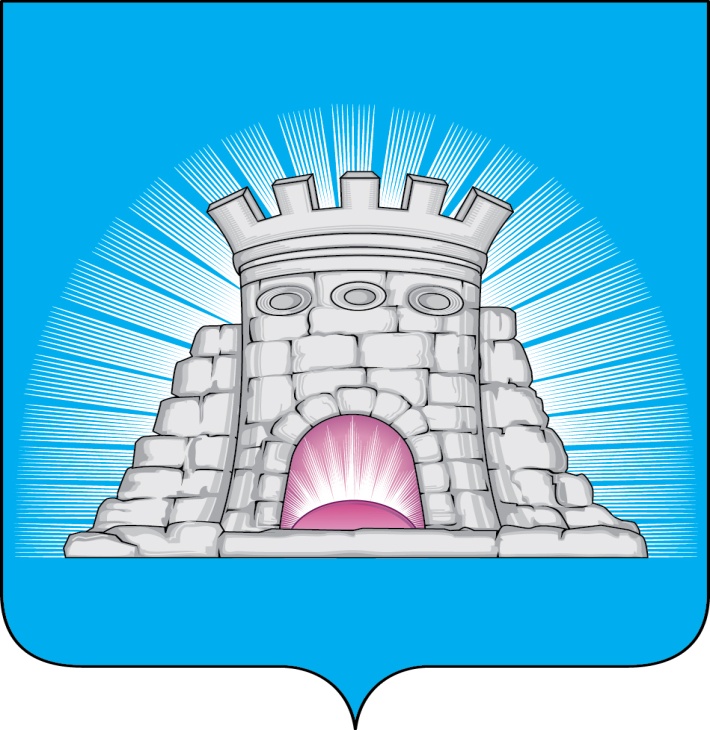 П О С Т А Н О В Л Е Н И Е21.12.2022        №  2303/12г.Зарайск                       О внесении изменений в муниципальную программу                  городского округа Зарайск «Развитие и функционирование                                     дорожно-транспортного комплекса»       В соответствии с Порядком разработки и реализации муниципальных программ городского округа Зарайск Московской области, утвержденного постановлением главы городского округа Зарайск от 17.08.2021 № 1290/8,                                            П О С Т А Н О В Л Я Ю:     1. Внести изменения в муниципальную программу «Развитие и функционирование дорожно-транспортного комплекса» (далее – Программа) на срок 2020-2026 годы, утвержденную постановлением главы городского округа Зарайск Московской области от 20.11.2019 № 2019/11, изложив Приложение 1 к Программе «Планируемые результаты реализации муниципальной программы «Развитие и функционирование дорожно-транспортного комплекса» в новой редакции (прилагается).     2. Службе по взаимодействию СМИ администрации городского округа Зарайск Московской области разместить настоящее постановление на официальном сайте администрации городского округа Зарайск Московской области в сети «Интернет» (https://zarrayon.ru/).Глава городского округа  В.А. ПетрущенкоВерно:Начальник службы делопроизводства  Л.Б. Ивлева21.12.2022Разослано: в дело, ФУ, ОЭиИ, Глухих И.Е., Шолохову А.В.,  отдел КСДХиТ,                        КСП, юридический отдел, СВ со СМИ, прокуратура.                М.А. Илькина66 2-54-38                                                                                                                                          010237